Приложение 13к Регламенту  Контрольно-счетной палатыОрловской области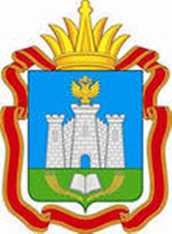 КОНТРОЛЬНО-СЧЕТНАЯ ПАЛАТАОРЛОВСКОЙ ОБЛАСТИПРЕДПИСАНИЕ_________________                                                                                                     № ______________           г. ОрелРуководителю государственного органа, организацииМесто нахожденияИнициалы и фамилияВ соответствии с пунктом (подпунктом) Плана деятельности Контрольно-счетной палаты Орловской области на 20___ год проводится контрольное мероприятие ___________________________________________                                            (наименование контрольного мероприятия)на объектах ______________________________________________________________________________                               (наименование объектов контрольного мероприятия)В ходе проведения контрольного мероприятия выявлены следующие нарушения, требующие безотлагательных мер по их пресечению и предупреждению:1. ___________________________________________________________2. ___________________________________________________________(указываются конкретные факты нарушений со ссылками на стати законов и (или) пунктов иных нормативных правовых актов, требования которых нарушены)С учетом изложенного и на основании ст. 18 Закона Орловской области от 12 июля 2011 года № 1229-ОЗ «О Контрольно-счетной палате Орловской области» __________________________________________________________                                                                  (наименование адресата)предписывается устранить указанные нарушения в ______ срок.Неисполнение или ненадлежащее исполнение в установленный срок Предписания Контрольно-счетной палаты Орловской области влечет за собой ответственность, установленную законодательством Российской Федерации и Орловской области.О результатах рассмотрения настоящего Предписания и принятых мерах необходимо уведомить Контрольно-счетную палату Орловской области в письменной форме не позднее ________ дней со дня получения Предписания.Председатель Контрольно-счетной палатыОрловской области                              _________                __________________                                                                                           подпись                                    инициалы и фамилия